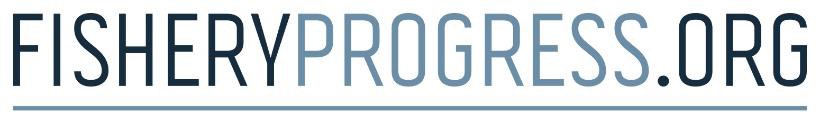 Kode Etik Hak Asasi ManusiaVersi 1.0, April 2021[Nama Proyek Peningkatan Perikanan (Fishery Improvement Project)]Tambahkan atau hapus kolom tanda tangan jika diperlukan, lengkapi informasi dan beri tanda tangan pada halaman penandatanganan ini, dan kemudian gabungkan halaman penandatangan ini dengan Kode Etik Hak Asasi Manusia yang lengkap. Hapus teks ini sebelum penyelesaian.Tanda tanganTanda tangan[Nama Lengkap][Gelar][Organisasi][Nama Lengkap] [Gelar][Organisasi]TanggalTanggalTanda tanganTanda tangan[Nama Lengkap][Gelar][Organisasi][Nama Lengkap] [Gelar][Organisasi]TanggalTanggalTanda tanganTanda tangan[Nama Lengkap][Gelar][Organisasi][Nama Lengkap] [Gelar][Organisasi]TanggalTanggal